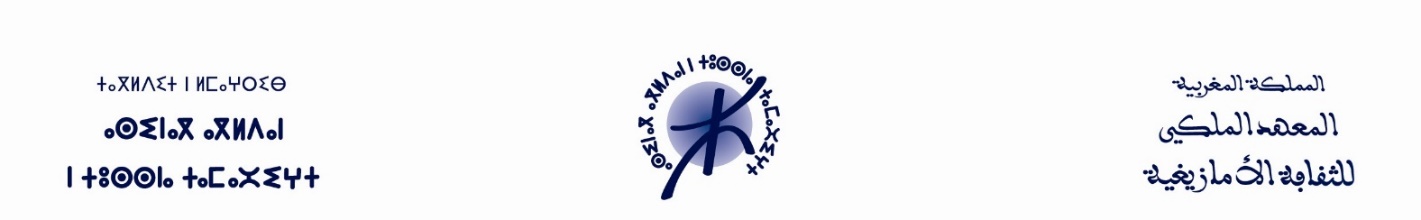 استمارة المشاركة الإسم الكامل:  ...............................................................الصفة العلمية: ...............................................................المؤسسة/ القطاع: ............................................................البريد الإلكتروني: .............................................................الهاتف: .....................................................................عنوان المقال المقترح: ........................................................ملخص المقال: ( 250 كلمة على الأكثر)............................................................................آخر أجل لاستقبال استمارات المشاركة يوم 30 أبريل 2024.تُرسل الاستمارة إلى العنوان الإلكتروني:migrationceaelpa@gmail.com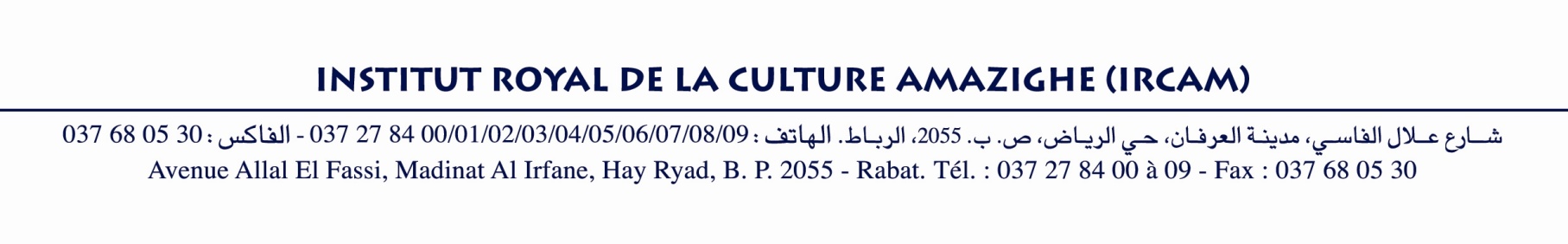 